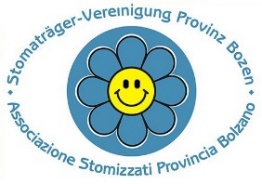 Carta dei diritti degli stomizzatiQuesta Carta dei Diritti degli Stomizzati presenta le necessità e le cure speciali che necessitano a questo particolare gruppo di persone.
Devono ricevere cure ed informazioni che consentano di vivere una vita indipendente e di partecipare a tutte le decisioni circa il loro trattamento.E’ stato dichiarato che l’obiettivo dell’Associazione Internazionale degli Stomizzati è l’applicazione di questa Carta in tutti gli Stati del Mondo.Lo stomizzato deve:
1. Ricevere informazioni preoperatorie per comprendere i benefici dell’intervento e le caratteristiche di una vita con la stomia.2. Avere una stomia ben confezionata, nella sede appropriata, in considerazione del comfort del paziente.3. Ricevere un supporto medico e stoma-terapico professionale e di esperienza sia preoperatorio, sia postoperatorio in ospedale ed ambulatoriale.4. Ricevere supporto e informazioni a beneficio dei famigliari e degli amici per migliorare la comprensione delle condizioni e degli aiuti necessari ad ottenere un soddisfacente standard di vita con la stomia.5. Ricevere informazioni complete ed obiettive sui prodotti per stomia disponibili nel proprio Paese.6. Avere accesso a tutta la gamma di prodotti per stomia disponibili.7. Ricevere informazioni sull’Associazione Stomizzati del proprio Paese e dei servizi che essa offre.8. Essere protetto contro tutte le forme di discriminazione.9. Essere garantiti che le informazioni sull’intervento e sulla stomia saranno trattate con discrezione in rispetto della privacy; e che nessuna informazione circa le condizioni di salute sarà diffusa a soggetti legati alla produzione, vendita o distribuzione di prodotti per stomia; né sarà diffusa a persone che possano beneficiarne, direttamente o indirettamente, per la loro relazione con il mercato della stomia senza il consenso intenzionalmente espresso dallo stomizzatoScritto dalla Commissione di Coordinamento della IOA Giugno 1993: Revisione Giugno 1997 – Revisione del Consiglio Mondiale 2004, 2007